09.12.2020 MATEMATYKATemat: Działania na pierwiastkach sześciennych.Proszę o zapoznanie się z zamieszczonym materiałem: Mnożenie pierwiastków sześciennych | Pi-stacjaSprytne sposoby mnożenia pierwiastków sześciennych | Pi-stacjaWyłączanie czynnika przed pierwiastek sześcienny | Pi-stacjaWyłączanie czynnika przed pierwiastek sześcienny | Pi-stacjaDzielenie pierwiastków sześciennych | Pi-stacjaNastępnie proszę o rozwiązanie podanego zestawu zadań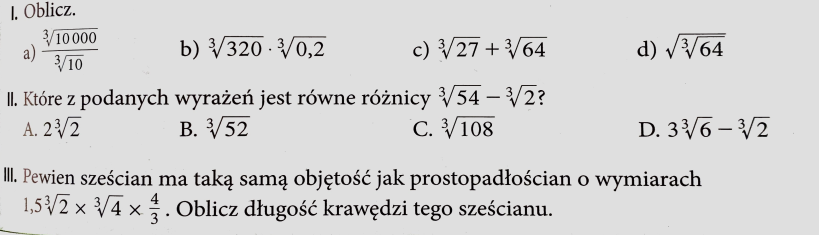 